リビエラ新春親善レース2019 （Shonan Race 2019 1月）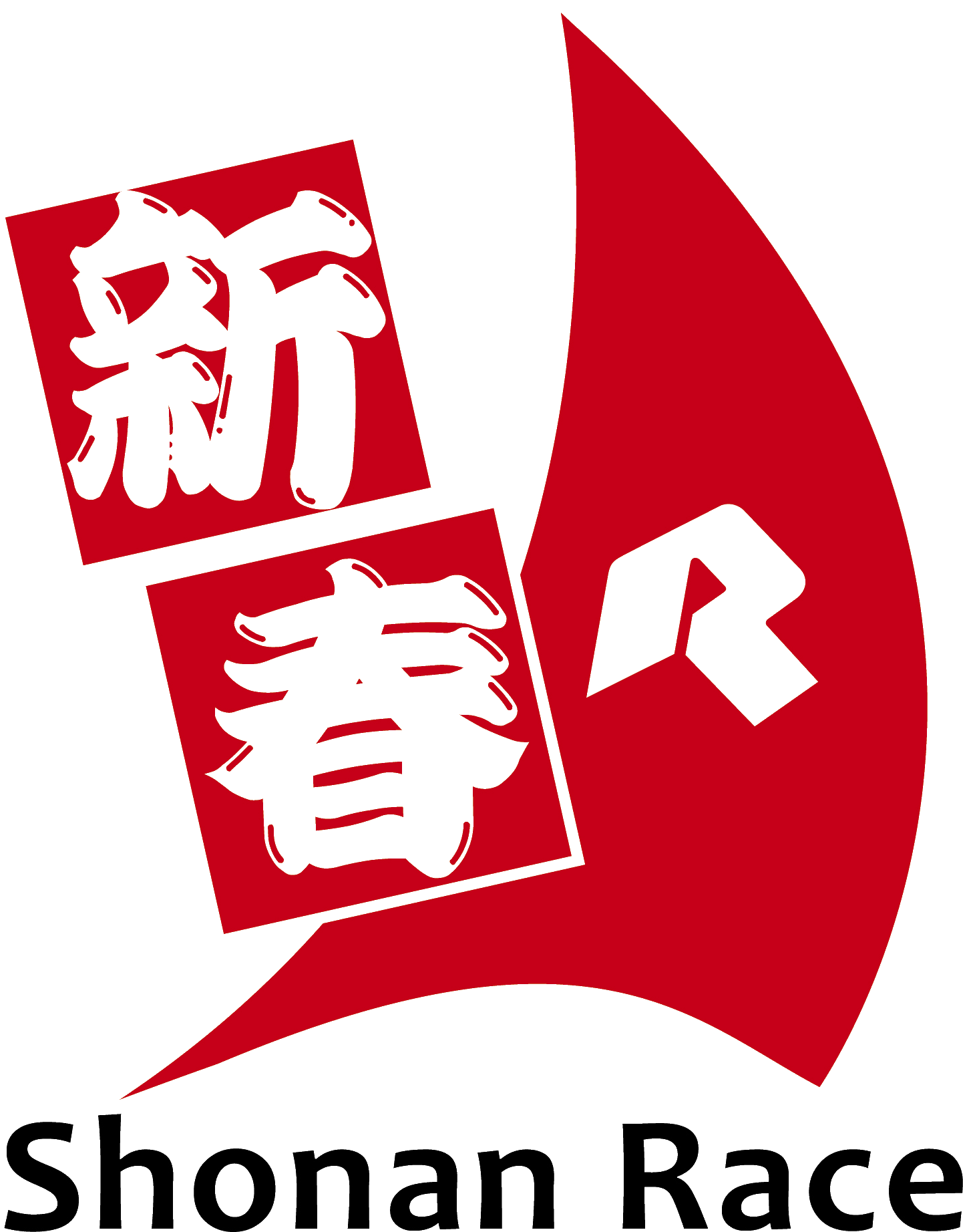 【乗員登録リスト兼出艇申告書】この出艇申告書を出艇申告の際に提出してください。艇長会議はありません。出艇申告：1月6日（日）8：30～9：30　　受付場所：シーボニアマリーナハーバーフロント※遠方などからご参加で出艇申告に来られない艇は事前にご連絡ください。この出艇申告書を出艇申告の際に提出してください。艇長会議はありません。出艇申告：1月6日（日）8：30～9：30　　受付場所：シーボニアマリーナハーバーフロント※遠方などからご参加で出艇申告に来られない艇は事前にご連絡ください。この出艇申告書を出艇申告の際に提出してください。艇長会議はありません。出艇申告：1月6日（日）8：30～9：30　　受付場所：シーボニアマリーナハーバーフロント※遠方などからご参加で出艇申告に来られない艇は事前にご連絡ください。この出艇申告書を出艇申告の際に提出してください。艇長会議はありません。出艇申告：1月6日（日）8：30～9：30　　受付場所：シーボニアマリーナハーバーフロント※遠方などからご参加で出艇申告に来られない艇は事前にご連絡ください。この出艇申告書を出艇申告の際に提出してください。艇長会議はありません。出艇申告：1月6日（日）8：30～9：30　　受付場所：シーボニアマリーナハーバーフロント※遠方などからご参加で出艇申告に来られない艇は事前にご連絡ください。この出艇申告書を出艇申告の際に提出してください。艇長会議はありません。出艇申告：1月6日（日）8：30～9：30　　受付場所：シーボニアマリーナハーバーフロント※遠方などからご参加で出艇申告に来られない艇は事前にご連絡ください。この出艇申告書を出艇申告の際に提出してください。艇長会議はありません。出艇申告：1月6日（日）8：30～9：30　　受付場所：シーボニアマリーナハーバーフロント※遠方などからご参加で出艇申告に来られない艇は事前にご連絡ください。この出艇申告書を出艇申告の際に提出してください。艇長会議はありません。出艇申告：1月6日（日）8：30～9：30　　受付場所：シーボニアマリーナハーバーフロント※遠方などからご参加で出艇申告に来られない艇は事前にご連絡ください。リビエラ新春親善レース2019　レース委員会殿リビエラ新春親善レース2019　レース委員会殿リビエラ新春親善レース2019　レース委員会殿リビエラ新春親善レース2019　レース委員会殿リビエラ新春親善レース2019　レース委員会殿リビエラ新春親善レース2019　レース委員会殿リビエラ新春親善レース2019　レース委員会殿リビエラ新春親善レース2019　レース委員会殿フ リ ガ ナフ リ ガ ナセール№セール№セール№艇　　　名艇　　　名レース中の携帯電話番号レース中の携帯電話番号①　①　②　②　②　②　乗員登録リスト乗員登録リスト乗員登録リスト乗員登録リスト乗員登録リスト乗員登録リスト乗員登録リスト乗員登録リスト氏　名氏　名住　所住　所住　所電話番号年齢スキッパー 1　以下クルー 23　4　5　6　7　8　9　10　11　12　13　14　15　私は本大会の定める競技規則を守り、死亡事故、傷害事故、船体の損傷、漁網事故、漁業従事者とのトラブル、その他の損害に関し、全ての自己の責任において参加するものであり、本大会の主催者は何ら責任を負うものではないことを認めます。2019年　　　　月　　　　日スキッパー署名　　　　　　　　　　　　　　　　　　　　　　　　　　　　　　　　　　　　　　私は本大会の定める競技規則を守り、死亡事故、傷害事故、船体の損傷、漁網事故、漁業従事者とのトラブル、その他の損害に関し、全ての自己の責任において参加するものであり、本大会の主催者は何ら責任を負うものではないことを認めます。2019年　　　　月　　　　日スキッパー署名　　　　　　　　　　　　　　　　　　　　　　　　　　　　　　　　　　　　　　私は本大会の定める競技規則を守り、死亡事故、傷害事故、船体の損傷、漁網事故、漁業従事者とのトラブル、その他の損害に関し、全ての自己の責任において参加するものであり、本大会の主催者は何ら責任を負うものではないことを認めます。2019年　　　　月　　　　日スキッパー署名　　　　　　　　　　　　　　　　　　　　　　　　　　　　　　　　　　　　　　私は本大会の定める競技規則を守り、死亡事故、傷害事故、船体の損傷、漁網事故、漁業従事者とのトラブル、その他の損害に関し、全ての自己の責任において参加するものであり、本大会の主催者は何ら責任を負うものではないことを認めます。2019年　　　　月　　　　日スキッパー署名　　　　　　　　　　　　　　　　　　　　　　　　　　　　　　　　　　　　　　私は本大会の定める競技規則を守り、死亡事故、傷害事故、船体の損傷、漁網事故、漁業従事者とのトラブル、その他の損害に関し、全ての自己の責任において参加するものであり、本大会の主催者は何ら責任を負うものではないことを認めます。2019年　　　　月　　　　日スキッパー署名　　　　　　　　　　　　　　　　　　　　　　　　　　　　　　　　　　　　　　私は本大会の定める競技規則を守り、死亡事故、傷害事故、船体の損傷、漁網事故、漁業従事者とのトラブル、その他の損害に関し、全ての自己の責任において参加するものであり、本大会の主催者は何ら責任を負うものではないことを認めます。2019年　　　　月　　　　日スキッパー署名　　　　　　　　　　　　　　　　　　　　　　　　　　　　　　　　　　　　　　私は本大会の定める競技規則を守り、死亡事故、傷害事故、船体の損傷、漁網事故、漁業従事者とのトラブル、その他の損害に関し、全ての自己の責任において参加するものであり、本大会の主催者は何ら責任を負うものではないことを認めます。2019年　　　　月　　　　日スキッパー署名　　　　　　　　　　　　　　　　　　　　　　　　　　　　　　　　　　　　　　私は本大会の定める競技規則を守り、死亡事故、傷害事故、船体の損傷、漁網事故、漁業従事者とのトラブル、その他の損害に関し、全ての自己の責任において参加するものであり、本大会の主催者は何ら責任を負うものではないことを認めます。2019年　　　　月　　　　日スキッパー署名　　　　　　　　　　　　　　　　　　　　　　　　　　　　　　　　　　　　　　※ 個人情報の取り扱いについて：　  弊社ホームページ内（http://www.riviera-r.jp/privacy/）をご確認のうえ、同意いただいた場合は右に✔を入れてください。※ 個人情報の取り扱いについて：　  弊社ホームページ内（http://www.riviera-r.jp/privacy/）をご確認のうえ、同意いただいた場合は右に✔を入れてください。※ 個人情報の取り扱いについて：　  弊社ホームページ内（http://www.riviera-r.jp/privacy/）をご確認のうえ、同意いただいた場合は右に✔を入れてください。※ 個人情報の取り扱いについて：　  弊社ホームページ内（http://www.riviera-r.jp/privacy/）をご確認のうえ、同意いただいた場合は右に✔を入れてください。※ 個人情報の取り扱いについて：　  弊社ホームページ内（http://www.riviera-r.jp/privacy/）をご確認のうえ、同意いただいた場合は右に✔を入れてください。※ 個人情報の取り扱いについて：　  弊社ホームページ内（http://www.riviera-r.jp/privacy/）をご確認のうえ、同意いただいた場合は右に✔を入れてください。※ 個人情報の取り扱いについて：　  弊社ホームページ内（http://www.riviera-r.jp/privacy/）をご確認のうえ、同意いただいた場合は右に✔を入れてください。※ 個人情報の取り扱いについて：　  弊社ホームページ内（http://www.riviera-r.jp/privacy/）をご確認のうえ、同意いただいた場合は右に✔を入れてください。